Приложение 1Лабораторная работа «Измерение работы тока в электрической лампе»Цель работы: научиться определять  работу тока в лампе, используя амперметр, вольтметр и часы.Приборы и материалы: амперметр, вольтметр, ключ, источник тока, электрическая лампочка, соединительные провода.Указания к работе:Собрать электрическую цепь по схеме: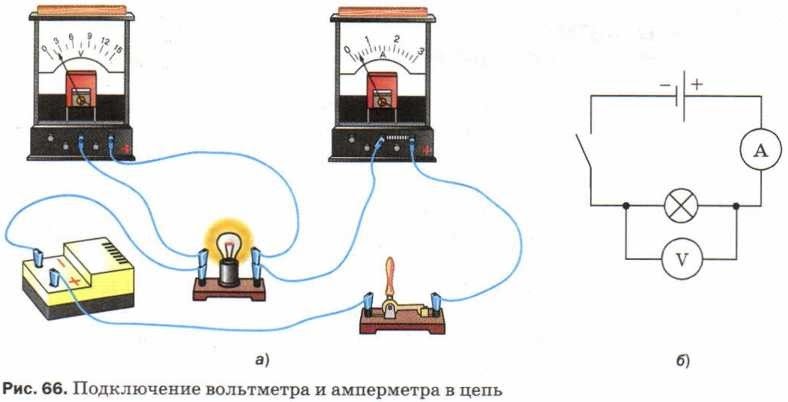 Запишите формулу для расчета работы электрического тока;Измерить силу тока в цепи и напряжение на участке цепи.Вычислить работу  тока за 2 мин  по формуле.Полученные данные занести в таблицу.Вывод.Задачи по физике на расчет работы тока и стоимости электрической энергииКомпьютеры Рассчитать работу тока и стоимость электрической энергии, израсходованной при работе компьютерами в школе за 1 месяц (24 дня). Всего в школе 32 компьютера, из них стационарных -  42 шт., ноутбуков – 20 шт.,  в среднем каждый компьютер работает  3 часа. Средняя мощность компьютера -   280 Вт,  ноутбука – 80 ВтТариф: 1кВт – 2,38 рубля.Электрическая печьРассчитать работу тока и стоимость электрической энергии, израсходованной при работе электрической печи в школе за 1 месяц (24 дня). Всего в школе 1электрическая печь, печь  работает 5 часов в день. Средняя мощность  электрической печи    1200 Вт.Тариф: 1кВт – 2,38 рубля.Осветительная  сетьРассчитать работу тока и  стоимость электрической энергии, израсходованной для освещения школы (классы, коридор) за 1 месяц (24 дня). Всего в школе 250  ламп, из них ламп накаливания  - 20 шт., люминесцентных - 230шт., в среднем каждая лампа работает  5 часов. Средняя мощность  лампы накаливания - 150 Вт, люминесцентной – 80 Вт.Тариф: 1кВт – 2,38 рубля.Офисная техникаРассчитать работу тока и  стоимость электрической энергии, израсходованной при работе офисной техники за 1 месяц (24 дня). Всего в школе 24 МФУ, в среднем каждое  устройство работает 0,25 часа в день; Средняя мощность  МФУ  340Вт.Тариф: 1кВт – 2,38 рубля.Как экономить электричество в квартиреЗадание: прочитать статью и выделить 3-5 главных способов экономии электроэнергии в бытуДавно прошли те времена, когда мы платили за электричество сущие копейки. Переход к рыночной экономике заставляет нас задуматься о сокращении затрат на коммунальные услуги. Многие хозяева уже поставили у себя в квартирах водомеры и счетчики дневного и ночного потребления электроэнергии. Однако не следует забывать самый простой способ – рачительно подходить к расходованию предоставляемых ресурсов. Большой расход электричества в городских квартирах идет за счет электроплит, особенно в предпраздничные и праздничные дни. Дадим полезные советы как экономить электричество в ходе приготовления пищи на электроплитах:

• Всегда используйте кухонную посуду с диаметром днища, равным диаметру конфорок электроплиты. Этот простой способ дает существенную экономию электричества в квартире - нагреваться будет кастрюля, а не воздух на кухне.
• Имейте в виду, что кастрюли с неровным дном потребляют электроэнергии в полтора раза больше, чем с ровным. Тоже самое касается и вспученных конфорок.
• В ходе приготовления пищи на электроплите чаще используйте остаточное тепло конфорок – выключайте их немного раньше, чем блюдо будет готово.
• Не используйте конфорки электроплиты для обогрева – это не только малоэффективно, но и опасно.
• Использование скороварок и микроволновок позволяет экономить не только время на приготовление пищи, но и электричество в квартире.
• Для нагрева воды пользуйтесь электрочайником. Кипятите её столько, сколько требуется в данном случае.
• Периодически снимайте накипь, которая образуется внутри чайника. Она существенно увеличивает количество электроэнергии, необходимое для кипячения.

Как экономить электричество в быту, чтобы ежемесячная плата за него была поменьше:

• Для освещения используйте люминесцентные лампы – они потребляют электричества в 4-5 раз меньше, чем лампы накаливания.
• Максимально используйте естественное освещение.
• Холодильник установите подальше от отопительных приборов. А между его задней стенкой и стеной оставляйте зазор не меньше 5 см.
• Не ставьте горячую пищу в холодильник.
• Пользуйтесь современным утюгом с терморегулятором и выключателем на ручке.
• При покупке бытовых электроприборов обращайте внимание на класс энергоэффективности. Наиболее экономичными являются приборы класса «А».
• Утеплите окна и двери. Это позволит в зимний период отказаться от электрообогревателей, которые потребляют значительное количество электроэнергии.
• Всегда выключайте свет в квартире и её помещениях, когда в нём нет надобности.
• Купите для своей квартиры энергосберегающие лампы.Сила токаI, АНапряжениеU, ВВремяt, сРабота токаA, ДжТип лампыМощность,Вт, кВтВремя работы в сутки, часыРабота тока за сутки, кВт*чРабота тока за 30  суток, кВт*чТариф, рубСтоимость,рубСветодиодная лампа10=0,01 кВт80,01*8=0,080,08*30=2,44 рб.20 к.10 руб.08 к.Люминесцентная лампа158Лампа накаливания758Галогеновая лампа458